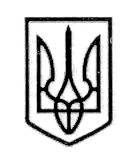                                                  УКРАЇНА                 СТОРОЖИНЕЦЬКА МІСЬКА РАДАЧЕРНІВЕЦЬКОГО  РАЙОНУЧЕРНІВЕЦЬКОЇ ОБЛАСТІХLІ позачергова сесія VІІІ скликання                          Р  І  Ш  Е  Н  Н  Я     № 186-41/202402 серпня 2024 року                                                                               м. СторожинецьПро внесення змін до Програми заходів безпеки на території Сторожинецької міської територіальної громади на 2024-2026 роки,затвердженої рішенням XXХVІ позачергової сесії Сторожинецької міської ради VІІІ скликання № 330-36/2023 від 14.12.2023 рокуВідповідно до законів України «Про місцеве самоврядування в Україні», «Про Національну поліцію», враховуючи лист Головного управління Національної поліції в Чернівецькій області № 1200/123/01/25-2024 від 02.07.2024 року та лист Чернівецької обласної прокуратури № 21-1247ВИХ-24 від 11.07.2024 року, з метою якісного виконання завдань новоствореним батальйоном поліції особливого призначення та з метою забезпечення експлуатаційної придатності та споруд Сторожинецького відділу Чернівецької окружної прокуратури,  міська  рада вирішила:1. Внести зміни до Програми заходів безпеки на території Сторожинецької міської територіальної громади на 2024-2026 роки, затвердженої рішенням XXХVІ позачергової сесії Сторожинецької міської ради VІІІ скликання № 330-36/2023 від 14.12.2023 року (далі – Програма), й викласти 1, 5 та 6 розділи Програми в новій редакції (Додаток 1, 2, 3 до даного рішення).   2. Фінансовому відділу Сторожинецької міської ради при уточненні міського бюджету на 2024 рік, передбачити фінансування витрат, пов’язаних з виконанням Програми.3. Відділу документообігу та контролю (М. БАЛАНЮК) забезпечити оприлюднення рішення на офіційному веб-сайті Сторожинецької міської ради Чернівецького району Чернівецької області.4. Дане рішення набуває чинності з моменту оприлюднення.5. Організацію виконання даного рішення покласти на інспектора з питань надзвичайних ситуацій та цивільного захисту населення і території Сторожинецької міської ради (Д. МІСИКА). Продовження рішення  XLІ  позачергової сесії Сторожинецької міської ради VІІІ скликання від 02 серпня 2024 р. №  186  -41/2024  6. Контроль за виконанням цього рішення покласти на першого заступника міського голови Ігоря БЕЛЕНЧУКА та постійну комісію з питань регламенту, депутатської діяльності, законності, правопорядку взаємодії з правоохоронними органами, протидії корупції, охорони прав, свобод законних інтересів громадян, інформованості населення  (Р. СУМАРЮК). Сторожинецький міський голова                                            Ігор МАТЕЙЧУК 